     U.S. EXPERIENCE WITH SPRINKLERS FACT SHEETSprinklers save lives and protect property from fires.Compared to properties without automatic extinguishing equipment and specifying wet-pipe sprinklersThe death rate per fire in sprinklered homes is lower by 82%.Direct property damage per fire in sprinklered homes is lower by 68%.Damage per Fire with Wet Pipe Sprinklers versusWithout Automatic Extinguishing Equipment, 2007-2011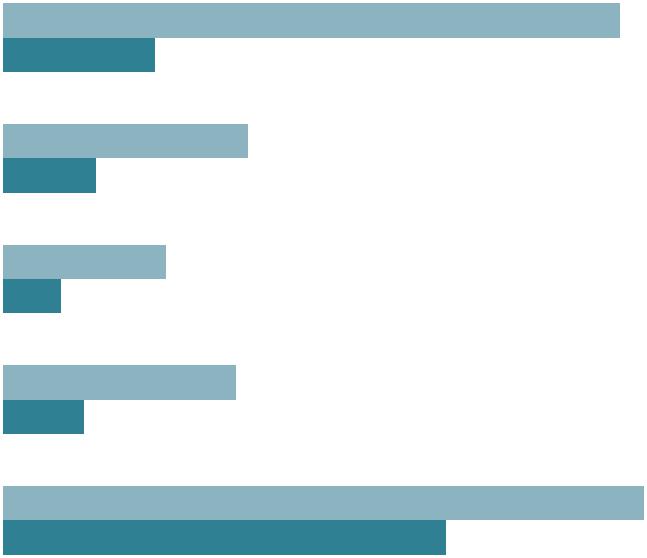 *Health care includes hospitals, nursing homes, clinics, and doctor’s offices.Sprinklers are reliable and effective.In reported structure fires large enough to activate them, sprinklers operated in 91% of fires in sprinklered properties.Wet-pipe sprinklers operated in 92% of these fires vs. 81% for dry-pipe sprinklers.In reported structure fires large enough to activate them, sprinklers operated and were effective in 87% of fires in sprinklered properties.Wet-pipe sprinklers operated and were effective in 89% of fires vs. 76% for dry-pipe sprinklers.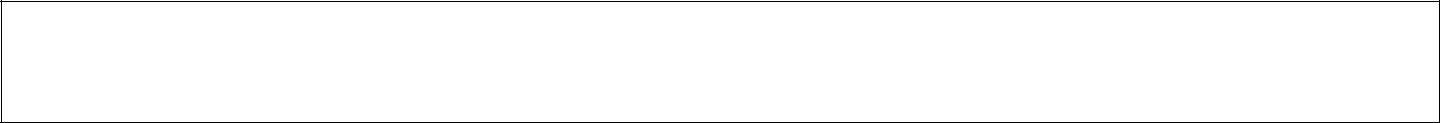 NFPA’s Fire Sprinkler Initiative: Bringing Safety Home seeks to encourage the use of home fire sprinklers and the adoption of fire sprinkler requirements for new construction.In 2007-2011 fires large enough to activate them, sprinklers operated in 91% of fires in sprinklered properties. The graph below is based on the other 9% in which sprinklers should have operated but did not.Reasons When Sprinklers Fail to Operate, 2007-2011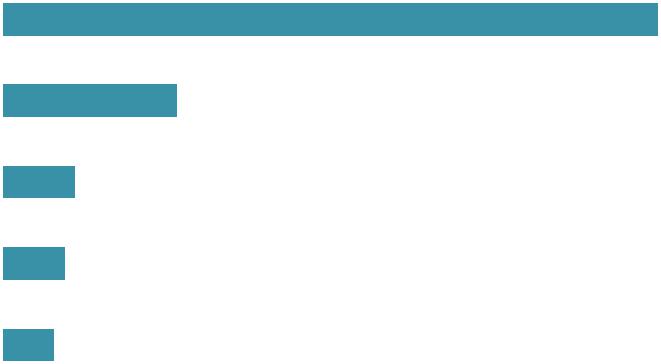 In 2007-2011 fires where sprinklers operated, they were effective in 96% of the cases. The graph below is based on the other 4% in which the sprinkler was ineffective.Reasons When Sprinklers Are Ineffective, 2007-2011Usually only 1 or 2 sprinklers are required to control the fire.When wet-pipe sprinklers operated, 88% of reported fires involved only 1 or sprinklers.For dry-pipe sprinklers, 73% involved only 1 or 2 sprinklers.Eating or$53,000$53,000$53,000drinkingdrinking$13,000$13,000$13,000$21,000$21,000$21,000EducationalEducational$21,000$21,000$21,000EducationalEducational$8,000$8,000$14,000$14,000$14,000Without automaticWithout automaticWithout automaticHealth care*Health care*$14,000$14,000$14,000Without automaticWithout automaticWithout automaticHealth care*Health care*$14,000$14,000$14,000Without automaticWithout automaticWithout automaticHealth care*Health care*$5,000Without automaticWithout automaticWithout automatic$5,000extinguishing equipmentextinguishing equipmentextinguishing equipmentextinguishing equipmentextinguishing equipmentextinguishing equipmentWith wet pipe sprinklersWith wet pipe sprinklersWith wet pipe sprinklersWith wet pipe sprinklersWith wet pipe sprinklersWith wet pipe sprinklersHome includingHome including$20,000$20,000$20,000With wet pipe sprinklersWith wet pipe sprinklersWith wet pipe sprinklersWith wet pipe sprinklersWith wet pipe sprinklersWith wet pipe sprinklersHome includingHome including$20,000$20,000$20,000With wet pipe sprinklersWith wet pipe sprinklersWith wet pipe sprinklersWith wet pipe sprinklersWith wet pipe sprinklersWith wet pipe sprinklersHome includingHome including$20,000$20,000$20,000With wet pipe sprinklersWith wet pipe sprinklersWith wet pipe sprinklersWith wet pipe sprinklersWith wet pipe sprinklersWith wet pipe sprinklersHome includingHome including$20,000$20,000$20,000apartmentapartment$7,000$55,000$55,000$55,000Store or officeStore or office$55,000$55,000$55,000Store or officeStore or office$38,000$38,000$38,000$38,000$38,000$38,000$38,000$38,000$0$0$0$20,000$20,000$20,000$40,000$40,000$40,000$40,000$60,000$60,000$60,000System shut off before fire64%64%64%Manual intervention defeated systemManual intervention defeated system17%17%17%Damaged componentDamaged component7%7%7%Lack of maintenanceLack of maintenance6%6%6%Inappropriate system for fireInappropriate system for fire5%5%5%0%0%0%10%10%10%20%20%20%30%30%30%40%40%40%50%50%50%60%60%60%70%70%70%Water did not reach fire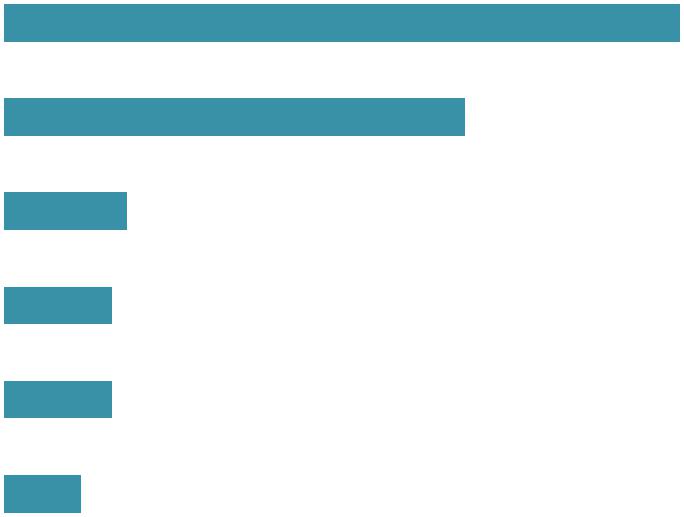 44%44%Not enough water releasedNot enough water released30%30%30%Damaged componentDamaged component8%8%8%Manual intervention defeatedManual intervention defeated7%7%7%systemsystem7%7%7%systemsystemLack of maintenanceLack of maintenance7%7%7%Inappropriate system for fireInappropriate system for fire5%0%0%0%10%10%10%20%20%20%30%30%30%40%40%40%40%50%50%50%50%